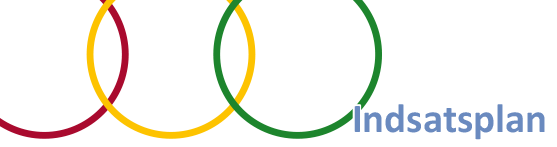 Udfyldes før mødetUdfyldes af institutionenUdfyldes før mødetUdfyldes af institutionenUdfyldes før mødetUdfyldes af institutionenUdfyldes før mødetUdfyldes af institutionenHvilket spor vedrører indsatsplanen?Sæt et XSpor 1: Navngiven barn/ungSpor 1: Navngiven barn/ungHvilket spor vedrører indsatsplanen?Sæt et XSpor 2: Emne der understøtter børnefællesskaber, læringsmiljøer samt et godt forældresamarbejdeSpor 2: Emne der understøtter børnefællesskaber, læringsmiljøer samt et godt forældresamarbejdeBarnets/den unges navn (spor 1)Barnets/den unges CPR-nummer (spor 1)Navn på institutionDato og tidspunkt for mødetHvem deltager i mødet?Angiv navn samt funktion/rolleForældreNavnForældreTelefonnummerForældreNavnForældreTelefonnummerUdfyldes før mødetUdfyldes i et samarbejde mellem institution, forældrene og barnet/den ungeUdfyldes før mødetUdfyldes i et samarbejde mellem institution, forældrene og barnet/den ungeBeskriv den udfordring som vi gerne vil skabe udvikling omkring.Hvordan kommer udfordringen til udtryk?I hvilke sammenhænge er udfordringen størst/mindst?Beskriv gerne konkrete situationer.Hvordan har vi allerede arbejdet med udfordringen?Hvad virker?I hvilke sammenhænge er der trivsel og udvikling?Hvilke styrkesider og ressourcer får vi øje på?Hvilken forandring vil vi gerne opnå?Udfyldes på mødetUdfyldes undervejs i mødet af referentenUdfyldes på mødetUdfyldes undervejs i mødet af referenten1. Institutionens repræsentant rammesætter mødet.2. Forskellige perspektiver på udfordringen fremlægges i følgende rækkefølge:Barnet/den unges perspektivForældrenes perspektivRepræsentanter fra det pædagogiske personale3. Udfordringen drøftes og belyses i forskellige faglige perspektiver. Udfordring søges løst gennem fællesfaglig konsultativ bistand samt råd og vejledning.Hvilken forandring ønsker vi at handlingerne har?Udfyldes på mødetUdfyldes undervejs i mødet af referentenUdfyldes på mødetUdfyldes undervejs i mødet af referentenUdfyldes på mødetUdfyldes undervejs i mødet af referentenHvad vil være relevant at gøre/afprøve/undersøge for at skabe den ønskede forandring?Noter også gerne hvornår og hvordan der følges op på handlingerne.Hvad vil være relevant at gøre/afprøve/undersøge for at skabe den ønskede forandring?Noter også gerne hvornår og hvordan der følges op på handlingerne.Hvad vil være relevant at gøre/afprøve/undersøge for at skabe den ønskede forandring?Noter også gerne hvornår og hvordan der følges op på handlingerne.Handling (hvad)Aktør (hvem)Tidspunkt (hvornår)